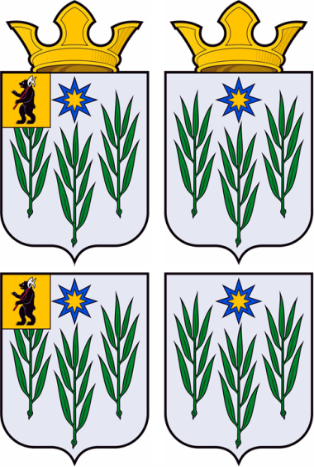 АДМИНИСТРАЦИЯИВНЯКОВСКОГО СЕЛЬСКОГО ПОСЕЛЕНИЯЯрославского муниципального районаЯрославской областиПОСТАНОВЛЕНИЕ             Руководствуясь Конституцией Российской Федерации, Федеральными законами от 06.10.2003 № 131-ФЗ «Об общих принципах организации местного самоуправления в Российской Федерации», от 08.01.1998 № 3-ФЗ «О наркотических средствах и психотропных веществах», от  21.11.2011 № 323-ФЗ «Об основах охраны здоровья граждан в Российской Федерации», от 08.01.1998 № 3-ФЗ «О наркотических средствах и психотропных веществах», от  21.11.2011 № 323-ФЗ «Об основах охраны здоровья граждан в Российской Федерации», от 25 июля . № 130-ФЗ «О борьбе с терроризмом»,  от 06.03.2006 № 15-ФЗ «О противодействии терроризму», от 25.07.2002  № 114-ФЗ «О противодействии экстремистской деятельности», Указом Президента Российской Федерации от 15.02.2006 № 116 «О мерах по противодействию терроризму»,    а также положений Закона Ярославской области от 05.05.2006 № 20-з «О профилактике правонарушений в Ярославской области», постановления Администрации Ярославского муниципального района от 21.10.2021            № 1819 «О профилактике правонарушений в Ярославском муниципальном районе», иными нормативными правовыми актами, АДМИНИСТРАЦИЯ ИВНЯКОВСКОГО СЕЛЬСКОГО ПОСЕЛЕНИЯ ПОСТАНОВЛЯЕТ:            1. Утвердить муниципальную программу «Обеспечение общественного порядка и противодействие преступности на территории Ивняковского сельского поселения  Ярославского муниципального района Ярославской области» на 2021-2023 годы.2. Разместить настоящее постановление на официальном сайте Администрации Ивняковского сельского поселения в сети Интернет. 3. Контроль за исполнением настоящего постановления возложить на заместителя Главы Ивняковского сельского поселения Буличенко А.В. 4. Постановление вступает в силу с момента подписания.                                                             УТВЕРЖДЕНА     постановлением                                                                                        Администрации  Ивняковского                                                                       сельского поселения                                                                                     от ____. ______.2020 № ____МУНИЦИПАЛЬНАЯ ПРОГРАММА«Обеспечение общественного порядка и противодействие преступности на территории Ивняковского сельского поселения  Ярославского муниципального района Ярославской области» на 2021-2023 годыПАСПОРТмуниципальной программы Ивняковского сельского поселения3. Цель(и) и целевые показатели муниципальной программым                                                   РЕСУРСНОЕ ОБЕСПЕЧЕНИЕ муниципальной программы Ивняковского сельского поселенияОСНОВНЫЕ СВЕДЕНИЯо подпрограммах, входящих в составмуниципальной  программы Ивняковского сельского поселения*от ___. _________ 2020 года                                                             № _____Об утверждении  муниципальной  программы  «Обеспечение общественного порядка и противодействие преступности на территории Ивняковского сельского поселения  Ярославского муниципального района Ярославской области» на 2021-2023 годы Глава сельского поселения                                               И.И. ЦуренковаНаименование муниципальной программы«Обеспечение общественного порядка и противодействие преступности на территории Ивняковского сельского поселения  Ярославского муниципального района Ярославской области» на 2021-2023 годы«Обеспечение общественного порядка и противодействие преступности на территории Ивняковского сельского поселения  Ярославского муниципального района Ярославской области» на 2021-2023 годыОтветственный исполнитель муниципальной программы Администрация Ивняковского сельского поселения Ярославского муниципального района Ярославской области Администрация Ивняковского сельского поселения Ярославского муниципального района Ярославской областиКуратор муниципальной программыЗаместитель Главы Ивняковского сельского поселения – Буличенкко Андрей ВалентиновичЗаместитель Главы Ивняковского сельского поселения – Буличенкко Андрей ВалентиновичСроки реализации муниципальной программы2021-20232021-2023Цель муниципальной программыРазвитие системы профилактики правонарушений и повышение уровня безопасности граждан на территории Ивняковского сельского поселения.Развитие системы профилактики правонарушений и повышение уровня безопасности граждан на территории Ивняковского сельского поселения.Реализация комплекса мероприятий по противодействию незаконному обороту наркотических средств и психотропных веществ и злоупотреблению ими на территории Ивняковского сельского поселения Ярославского муниципального района Ярославской области.Предотвращение незаконного потребления наркотических средств и психотропных веществ, наркомании на территории поселения; предотвращение незаконного распространения наркотических средств, психотропных и токсических веществ, а также их прекурсоров на территории поселения; сокращение наркомании и токсикомании и связанных с ними преступлений и правонарушений.Развитие системы профилактики правонарушений и повышение уровня безопасности граждан на территории Ивняковского сельского поселения.Развитие системы профилактики правонарушений и повышение уровня безопасности граждан на территории Ивняковского сельского поселения.Реализация комплекса мероприятий по противодействию незаконному обороту наркотических средств и психотропных веществ и злоупотреблению ими на территории Ивняковского сельского поселения Ярославского муниципального района Ярославской области.Предотвращение незаконного потребления наркотических средств и психотропных веществ, наркомании на территории поселения; предотвращение незаконного распространения наркотических средств, психотропных и токсических веществ, а также их прекурсоров на территории поселения; сокращение наркомании и токсикомании и связанных с ними преступлений и правонарушений.Объём финансирования муниципальной  программы             в том числе по годам реализации, тыс. руб.Перечень целевых программ и основных мероприятий, входящих в состав муниципальной программыМуниципальная целевая «Профилактика правонарушений в сфере общественного порядка на территории Ивняковского сельского поселения Ярославского муниципального района Ярославской области» на 2021-2023 годыОтветственный исполнитель: Администрация Ивняковского сельского поселения Ярославского муниципального района Ярославской областиПеречень целевых программ и основных мероприятий, входящих в состав муниципальной программыМуниципальная целевая «Противодействие экстремизму и профилактика терроризма на территории Ивняковского сельского поселения ЯМР» на 2021-2023 годыОтветственный исполнитель: Администрация Ивняковского сельского поселения Ярославского муниципального района Ярославской областиПеречень целевых программ и основных мероприятий, входящих в состав муниципальной программыМуниципальная целевая программа «Меры по противодействию незаконному обороту наркотических средств и психотропных веществ и злоупотреблению ими на территории Ивняковского сельского поселения Ярославского муниципального района Ярославской области» на 2021-2023 годыОтветственный исполнитель: Администрация Ивняковского сельского поселения Ярославского муниципального района Ярославской областиПеречень целевых программ и основных мероприятий, входящих в состав муниципальной программыМуниципальная целевая программа «Профилактика наркомании и токсикомании на территории Ивняковского сельского поселения Ярославского муниципального района Ярославской области»  на 2021 -2023 годы Ответственный исполнитель: Администрация Ивняковского сельского поселения Ярославского муниципального района Ярославской областиНаименование показателяЕдиницаизмеренияЗначение показателяЗначение показателяЗначение показателяЗначение показателяНаименование показателяЕдиницаизмерениябазовое 2020 год2021 год2022 год2023 годНаименование показателяЕдиницаизмерениябазовое 2020 годплановоеплановоеплановое123456Подпрограмма:  Муниципальная целевая программа «Профилактика правонарушений в сфере общественного порядка на территории Ивняковского сельского поселения Ярославского муниципального района Ярославской области» на 2021-2023 годыПодпрограмма:  Муниципальная целевая программа «Профилактика правонарушений в сфере общественного порядка на территории Ивняковского сельского поселения Ярославского муниципального района Ярославской области» на 2021-2023 годыПодпрограмма:  Муниципальная целевая программа «Профилактика правонарушений в сфере общественного порядка на территории Ивняковского сельского поселения Ярославского муниципального района Ярославской области» на 2021-2023 годыПодпрограмма:  Муниципальная целевая программа «Профилактика правонарушений в сфере общественного порядка на территории Ивняковского сельского поселения Ярославского муниципального района Ярославской области» на 2021-2023 годыПодпрограмма:  Муниципальная целевая программа «Профилактика правонарушений в сфере общественного порядка на территории Ивняковского сельского поселения Ярославского муниципального района Ярославской области» на 2021-2023 годыПодпрограмма:  Муниципальная целевая программа «Профилактика правонарушений в сфере общественного порядка на территории Ивняковского сельского поселения Ярославского муниципального района Ярославской области» на 2021-2023 годыПоказатель 1Количество народных дружинкол-во2222Подпрограмма:  Муниципальная целевая программа «Противодействие экстремизму и профилактика терроризма на территории Ивняковского сельского поселения ЯМР» на 2021-2023 годыПодпрограмма:  Муниципальная целевая программа «Противодействие экстремизму и профилактика терроризма на территории Ивняковского сельского поселения ЯМР» на 2021-2023 годыПодпрограмма:  Муниципальная целевая программа «Противодействие экстремизму и профилактика терроризма на территории Ивняковского сельского поселения ЯМР» на 2021-2023 годыПодпрограмма:  Муниципальная целевая программа «Противодействие экстремизму и профилактика терроризма на территории Ивняковского сельского поселения ЯМР» на 2021-2023 годыПодпрограмма:  Муниципальная целевая программа «Противодействие экстремизму и профилактика терроризма на территории Ивняковского сельского поселения ЯМР» на 2021-2023 годыПодпрограмма:  Муниципальная целевая программа «Противодействие экстремизму и профилактика терроризма на территории Ивняковского сельского поселения ЯМР» на 2021-2023 годыПоказатель 1Количество случаев проявления экстремизма и терроризмакол-во0000Подпрограмма: Муниципальная целевая программа «Меры по противодействию незаконному обороту наркотических средств и психотропных веществ и злоупотреблению ими на территории Ивняковского сельского поселения Ярославского муниципального района Ярославской области» на 2021-2023 годыПодпрограмма: Муниципальная целевая программа «Меры по противодействию незаконному обороту наркотических средств и психотропных веществ и злоупотреблению ими на территории Ивняковского сельского поселения Ярославского муниципального района Ярославской области» на 2021-2023 годыПодпрограмма: Муниципальная целевая программа «Меры по противодействию незаконному обороту наркотических средств и психотропных веществ и злоупотреблению ими на территории Ивняковского сельского поселения Ярославского муниципального района Ярославской области» на 2021-2023 годыПодпрограмма: Муниципальная целевая программа «Меры по противодействию незаконному обороту наркотических средств и психотропных веществ и злоупотреблению ими на территории Ивняковского сельского поселения Ярославского муниципального района Ярославской области» на 2021-2023 годыПодпрограмма: Муниципальная целевая программа «Меры по противодействию незаконному обороту наркотических средств и психотропных веществ и злоупотреблению ими на территории Ивняковского сельского поселения Ярославского муниципального района Ярославской области» на 2021-2023 годыПодпрограмма: Муниципальная целевая программа «Меры по противодействию незаконному обороту наркотических средств и психотропных веществ и злоупотреблению ими на территории Ивняковского сельского поселения Ярославского муниципального района Ярославской области» на 2021-2023 годыПоказатель 1Количество преступлений, связанных с незаконным оборотом  наркотических средств и психотропных веществкол-во0000Подпрограмма:  Муниципальная целевая программа «Профилактика наркомании и токсикомании на территории Ивняковского сельского поселения Ярославского муниципального района Ярославской области» на 2021 -2023 годыПодпрограмма:  Муниципальная целевая программа «Профилактика наркомании и токсикомании на территории Ивняковского сельского поселения Ярославского муниципального района Ярославской области» на 2021 -2023 годыПодпрограмма:  Муниципальная целевая программа «Профилактика наркомании и токсикомании на территории Ивняковского сельского поселения Ярославского муниципального района Ярославской области» на 2021 -2023 годыПодпрограмма:  Муниципальная целевая программа «Профилактика наркомании и токсикомании на территории Ивняковского сельского поселения Ярославского муниципального района Ярославской области» на 2021 -2023 годыПодпрограмма:  Муниципальная целевая программа «Профилактика наркомании и токсикомании на территории Ивняковского сельского поселения Ярославского муниципального района Ярославской области» на 2021 -2023 годыПодпрограмма:  Муниципальная целевая программа «Профилактика наркомании и токсикомании на территории Ивняковского сельского поселения Ярославского муниципального района Ярославской области» на 2021 -2023 годыПоказатель 1Изготовление памяток и другой печатной продукции по профилактике наркоманиикол-во0444Источник финансированияВсегоОценка расходов (тыс. руб.) в том числе по годам реализацииОценка расходов (тыс. руб.) в том числе по годам реализацииОценка расходов (тыс. руб.) в том числе по годам реализацииИсточник финансированияВсего2021 год2022 год2023 год12345МЦП «Профилактика правонарушений в сфере общественного порядка в Ивняковском сельском поселении» на 2021-2023 годы268,289,489,489,4- районный бюджет0,00,00,00,0- бюджет поселения268,289,489,489,4- областной бюджет0,00,00,00,0- федеральный бюджет0,00,00,00,0- внебюджетные источники0,00,00,00,0МЦП «Противодействие экстремизму и профилактика терроризма на территории Ивняковского сельского поселения ЯМР» на 2021-2023 годы30,010,010,010,0- районный бюджет0,00,00,00,0- бюджет поселения30,010,010,010,0- областной бюджет0,00,00,00,0- федеральный бюджет0,00,00,00,0- внебюджетные источники0,00,00,00,0МЦП «Меры по противодействию незаконному обороту наркотических средств и психотропных веществ и злоупотреблению ими на территории Ивняковского сельского поселения Ярославского муниципального района Ярославской области» на 2021-2023 годы30,010,010,010,0- районный бюджет0,00,00,00,0- бюджет поселения30,010,010,010,0- областной бюджет0,00,00,00,0- федеральный бюджет0,00,00,00,0- внебюджетные источники0,00,00,00,0МЦП  «Профилактика незаконного потребления наркотических средств и психотропных веществ, наркомании на территории Ивняковского сельского поселения Ярославского муниципального района Ярославской области на 2021 -2023 годы»3,01,01,01,0- районный бюджет0,00,00,00,0- бюджет поселения3,01,01,01,0- областной бюджет0,00,00,00,0- федеральный бюджет0,00,00,00,0- внебюджетные источники0,00,00,00,0Итого по муниципальной программе- районный бюджет0,00,00,00,0- бюджет поселения331,2110,4110,4110,4- областной бюджет0,00,00,00,0- федеральный бюджет0,00,00,00,0- внебюджетные источники0,00,00,00,0Наименование подпрограммыМуниципальная целевая «Профилактика правонарушений в сфере общественного порядка в Ивняковском сельском поселении» на 2021-2023 годыСрок реализации 2021-2023 годыОтветственный исполнитель Администрация Ивняковского сельского поселения Ярославского муниципального района Ярославской областиЦель(и) Развитие системы профилактики правонарушений и повышение уровня безопасности граждан на территории Ивняковского сельского поселенияЗадача(и) Задача 1.  Совершенствование в поселении системы профилактики безнадзорности, правонарушений и защиты прав несовершеннолетних.Задача 2. Совершенствование нормативно – правовой базы на тему общественного порядка и безопасности граждан поселенияЦелевые показателиКоличество народных дружинНормативный правовой акт, утвердивший подпрограммуПосстановление Администрации Ивняковского сельского поселения от _________ № ________Электронный адрес размещения  подпрограммы в информационно- телекоммуникационной  сети «Интернет»ивняковское-адм.рфГлавная » Документы » Нормативно правовые акты администрацииНаименование подпрограммыМуниципальная целевая «Противодействие экстремизму и профилактика терроризма на территории Ивняковского сельского поселения ЯМР на 2021-2023 годы»Срок реализации 2021-2023 годыОтветственный исполнитель Администрация Ивняковского сельского поселения Ярославского муниципального района Ярославской областиЦель(и) Развитие системы профилактики правонарушений и повышение уровня безопасности граждан на территории Ивняковского сельского поселенияЗадача(и) Задачи Программы:- проведение организационных и пропагандистских мероприятий;- проведение мероприятий по профилактике экстремизма и терроризма;- приобретение и распространение научно-методических материалов, программ, печатных и электронных учебных пособий, учебных фильмов по вопросам профилактики экстремизма и предупреждения террористических актовЦелевые показателиКоличество случаев проявления экстремизма и терроризмаНормативный правовой акт, утвердивший подпрограммуПосстановление Администрации Ивняковского сельского поселения от _________ № ________Электронный адрес размещения  подпрограммы в информационно- телекоммуникационной  сети «Интернет»ивняковское-адм.рфГлавная » Документы » Нормативно правовые акты администрацииНаименование подпрограммыМуниципальная целевая программа «Меры по противодействию незаконному обороту наркотических средств и психотропных веществ и злоупотреблению ими на территории Ивняковского сельского поселения Ярославского муниципального района Ярославской области» на 2021-2023 годы   Срок реализации 2021-2023 годыОтветственный исполнитель Администрация Ивняковского сельского поселения Ярославского муниципального района Ярославской областиЦель(и) Реализация комплекса мероприятий по противодействию незаконному обороту наркотических средств и психотропных веществ и злоупотреблению ими на территории Ивняковского сельского поселения Ярославского муниципального района Ярославской областиЗадача(и) Задачи Программы: - организация мониторинга наркоситуации  в поселении проведение социологических исследований, опросов, анкетирования учащихся образовательных учреждений;- организация и проведение общественных акций, направленных на профилактику потребления наркотических средств, асоциального поведения, пропаганду здорового образа жизни, развитие творческого потенциала молодежи;- квотирование рабочих мест для подростков и молодежи на предприятиях поселения;- проведение работы по выявлению из числа призывников лиц, допускающих немедицинское потребление наркотиков, с целью исключения призыва в армию больных наркоманией;- оборудование детских игровых и спортивных площадок в поселении;- обеспечение проведения мероприятий по обнаружению незаконных посевов наркосодержащих растений, уничтожение дикорастущей конопли;- осуществление мероприятий по недопущению и пресечению распространения наркотиков в местах массового досуга молодежи (рейды, дежурства);- публикация в СМИ материалов о вреде употребления наркотиков;- анализ и обеспечение временного трудоустройства и занятость подростков, несовершеннолетних в возрасте от 14 до 18 лет в период летних каникул и иное свободное время;- организация волонтерского движения по формированию здорового образа жизни и профилактике наркомании.Целевые показателиКоличество преступлений, связанных с незаконным оборотом  наркотических средств и психотропных веществНормативный правовой акт, утвердивший подпрограммуПосстановление Администрации Ивняковского сельского поселения от _________ № ________Электронный адрес размещения  подпрограммы в информационно- телекоммуникационной  сети «Интернет»ивняковское-адм.рфГлавная » Документы » Нормативно правовые акты администрацииНаименование подпрограммыМуниципальная целевая программа «Профилактика незаконного потребления наркотических средств и психотропных веществ, наркомании на территории Ивняковского сельского поселения Ярославского муниципального района Ярославской области» на 2021 -2023 годыСрок реализации 2021-2023 годыОтветственный исполнитель Администрация Ивняковского сельского поселения Ярославского муниципального района Ярославской областиЦель(и) предотвращение незаконного потребления наркотических средств и психотропных веществ, наркомании на территории поселения; предотвращение незаконного распространения наркотических средств, психотропных и токсических веществ,
а также их прекурсоров на территории поселения; сокращение наркомании и токсикомании и связанных с ними преступлений и правонарушенийЗадача(и) Задачи Программы: 1) Формирование у населения позитивных моральных и нравственных ценностей, определяющих отрицательное отношение к употреблению спиртных напитков, наркотиков;2) информирование населения  о негативных последствиях употребления спиртных напитков, незаконного потребления наркотиков;3) создание условий для снижения спроса на наркотики.Целевые показателиКоличество разработанных памяток и другой печатной продукции по профилактике наркоманииНормативный правовой акт, утвердивший подпрограммуПосстановление Администрации Ивняковского сельского поселения от _________ № ________Электронный адрес размещения  подпрограммы в информационно- телекоммуникационной  сети «Интернет»ивняковское-адм.рфГлавная » Документы » Нормативно правовые акты администрации